AMENDMENT RECORD SHEETThe Amendment Record Sheet below records the history and issue status of this document.
TABLE OF CONTENTS1.	Executive Summary	31.1	Mission Quality Assessment Matrix	42.	Mission Assessment Overview	52.1	Product Information	52.2	Product Generation	72.3	Ancillary Information	82.4	Uncertainty Characterisation	82.5	Validation	93.	Detailed Assessment	10Executive SummaryTextMission Quality Assessment MatrixFigure 1 – Mission Product Quality Evaluation Matrix. Complete by removing cells, removing padlock symbols and colouring as appropriateMission Assessment OverviewProduct InformationProduct GenerationAncillary InformationUncertainty CharacterisationValidationDetailed AssessmentText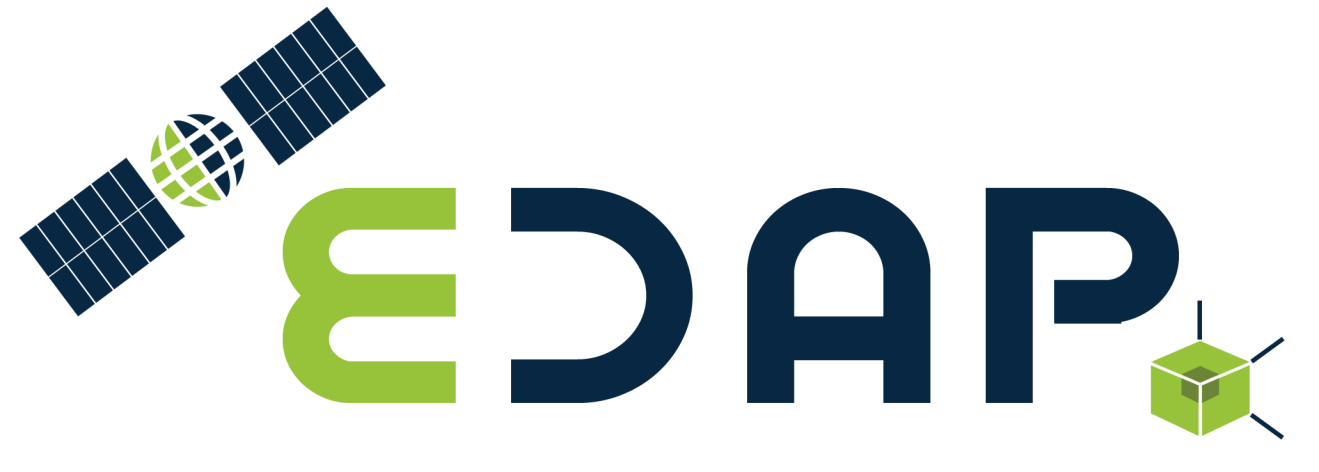 Author(s):[Author Name]Task [X] Mission ExpertApproval:[Approver Name]Task [X] Lead Accepted:Clement AlbinetEOP-GMQ EDAP Technical OfficerEDAP.TMP.001Issue: 1.3      22/10/19ISSUEDATEREASONKeyKeyNot AssessedNot AssessedNot AssessableNot AssessableBasicBasicIntermediateIntermediateGoodGoodExcellentExcellent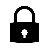 Information Not PublicProductInformationProduct GenerationAncillary InformationUncertainty CharacterisationValidation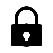 Product DetailsProduct DetailsProduct Namee.g. Sentinel-3 OLCI Level 1b Full ResolutionSensor Namee.g. OLCISensor Typee.g. Optical – Multichannel spectrometerMission Typee.g. Constellation – 2 satellitesMission Orbite.g. Sun SynchronousProduct Version Numbere.g. v1Product IDe.g.  OL_1_EFRProcessing level of producte.g. Level 1Measured Quantity Namee.g. RadianceMeasured Quantity Unitse.g. mW sr-1 m-2 nm-1 Stated Measurement Qualitye.g. stated 2% radiometric accuracySpatial ResolutionSpatial CoverageTemporal ResolutionTemporal CoveragePoint of ContactProduct locator (DOI/URL)Conditions for access and useLimitations on public accessProduct AbstractAvailability & AccessibilityAvailability & AccessibilityCompliant with FAIR principlese.g.  Yes/NoData Management PlanAvailability StatusProduct FormatProduct FormatProduct File Formate.g. netCDF4Metadata Conventionse.g. v1Analysis Ready Data?e.g.  Yes/NoUser DocumentationUser DocumentationUser DocumentationDocumentReferenceQA4ECV CompliantProduct User GuideATBDMetrological Traceability Documentation Metrological Traceability Documentation Document ReferenceTraceability Chain / Uncertainty Tree Diagram AvailableYes/NoSensor Calibration & Characterisation – Pre-FlightSensor Calibration & Characterisation – Pre-FlightSummaryReferencesReference 1Reference 2Reference 3Sensor Calibration & Characterisation – Post-LaunchSensor Calibration & Characterisation – Post-LaunchSummaryReferencesReference 1Reference 2Reference 3Retrieval Algorithm MethodRetrieval Algorithm MethodSummaryReferencesReference 1Reference 2Reference 3Retrieval Algorithm TuningRetrieval Algorithm TuningSummaryReferencesReference 1Reference 2Reference 3Additional ProcessingAdditional ProcessingAdditional Processing 1Additional Processing 1DescriptionReferenceAdditional Processing 2Additional Processing 2DescriptionReferenceProduct FlagsProduct FlagsProduct Flag DocumentationComprehensiveness of FlagsAncillary DataAncillary DataAncillary Data DocumentationComprehensiveness of DataUncertainty Quantifiede.g.  Yes/NoUncertainty Characterisation MethodUncertainty Characterisation MethodSummaryReferenceUncertainty Sources IncludedUncertainty Sources IncludedSummaryReferenceUncertainty Values ProvidedUncertainty Values ProvidedSummaryReferenceAnalysis Ready Data?e.g.  Yes/NoGeolocation UncertaintyGeolocation UncertaintySummaryReferenceValidation Activity #1Validation Activity #1Independently Assessed?Yes/NoReference Data RepresentativenessReference Data RepresentativenessSummaryReferenceReference Data Quality & SuitabilityReference Data Quality & SuitabilitySummaryReferenceValidation MethodValidation MethodSummaryReferenceValidation ResultsValidation ResultsSummaryReference